Гайнутдинова Алия Рустамовна «Открытый урок по теме: «My house-my flat»2013 учебный год по учебнику В.П. Кузовлев для 3 его класса.Тема: Мой дом. Цель:  Закрепление и выявление уровня сформированности лексического навыка по теме «Мой дом».Задачи:1) Образовательная – проверить уровень усвоения детьми лексики по теме «Мой дом»;2) Развивающая – практиковать учащихся в употреблении оборотов There is/There are; активизировать мыслительную деятельность;3) Воспитательная – прививать интерес к английскому языку посредством мультимедиа, игровых сюжетов;Оборудование: мультимедиа, ноутбук, компьютерная презентация, карточки с загадками на станции «Аудирование», карточки для индивидуальной работы, смайлики, карточки с домашним заданием.StagesTeacher’s ActivityPupil’s Activity Beginning(слайд 1)- Good afternoon, dear children and dear guests!- I’m glad to see you! Sit down, please. How are you?- Who is absent today?- What is the date today?- What is the day today?- Thanks. So, let’s begin our lesson.(слайд 2)Сегодня мы отправимся в сказочный лес вместе с героем книги Алана Милна, всемирно известным плюшевым медвежонком с опилками в голове. Children, who is it? Винни собирается в Икс-педицию и приглашает нас с собой!(слайд 3)Но для начала мы вместе с Пухом сделаем зарядочку для язычка!- Good afternoon, dear teacher! Good afternoon, dear guests!- Fine, thanks!- All are present.- Today is the 30 th of February.- Today is Wensday.- It is Winnie - the –PoohFollow-upФонетическая зарядка- Winnie - the - Pooh sings the song of wind [f].- Ветер шелестит листочками и Винни запел песенку Деревьев[h]- So, let’s play the sounds!- Какую песенку пел ветер? Name the words with this sound.- Какую песенку пели деревья? Name the words with this sound.- Как Винни пел последнюю песенку? Name the words with this sound.Very good! Винни-Пуху понравились ваши песенки и он предлагает начать путешествие.(слайд 4)[f], [f], [f][h],[h],[h][n - nei],[n - nei],[n- nei][о], [о], [о][z], [z], [z][оо - zz], [оо - zz], [оо - zz][w], [w], [w][f][h][w]Постановка темы, цели урока (слайд 5)Правильно вставив пропущенные буквы в слова, вы узнаете тему сегодняшнего путешествия.(Слайд 6)RooM pantrY HAll clOCk laMP shELf(слайд 7)Сегодня мы выявим уровень сформированности знаний по данной теме, проверим, насколько вы её усвоили.Отправляемся в путь!(слайд 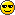 M, Y, H, O,M, ETopic: MY HOMEРечевая разминка (Слайд 9)It’s time to play!I want to play the game « Snowball». It helps us to remember the words on the topic «MY HOME».(Оценивание)(слайд 10) По цепочке первый называет одно слово, второй повторяет его слово и добавляет своё, следующий называет уже два слова и добавляет ещё одно слово и так далее.Аудирование (слайд 11)“Riddles”Children! Guess the riddles! (слайд 12)- Be attentive and listen to my stories. Whose house is it?- Если вы угадываете правильно, то на экране появляется картинка хозяина дома.- My house is not big. It is small. My house is low. It is not high. My house is nice and good.My house is big. My house is high. It is not small. It is not low. My house is new. My house is good.My house is low. It is not high. My house is big. It is not small. My house is dark. I like my house.- My house is light and nice. My house is good. It is not big. My house is not dark. It is high. It is not low.(Оценивание)(слайд 13)A mouseA giraffeA bearA cockКонтроль орфографических навыков (слайд 14)- Сейчас нам понадобится тетрадь. Open your exercise books and write down the date.(слайд 15)- Write TheWordS:Расшифруйте слова и запишите только те слова, которые соответствуют нашей теме:1) petrac2) mlap3) aicrh4) sifh5) trueicp6) imklRead the wordS.Прочитайте слова, которые у вас получились.Какие слова вы записали в тетрадь? Прочитайте.(слайд 16)(Проверка компьютером)(Оценивание)(слайд 17) Открывают тетради, записывают дату.СarpetLampChairFishPictureMilkCarpet, lamp, chair, pictureФизминутка(Слайд 18)- It s time to have a rest! Stand up, please!Hands up! Clap! (3 раза)Hands down!Shake! (3 раза)Hands on hips!Jump! (3 раза)Run! Go! Swim! Stand up!- Thank you! Sit down, please.(слайд 19)Выполняют движения, повторяют рифмовку.Лексика (слайд 20)- I hope you will be glad to play the new game. Work in pairs.(слайд 21)- Игра «Лото». У вас на столах карточки в виде таблицы. В ячейках таблицы написаны слова по-русски. Я буду диктовать слова по-английски с паузами. Вы во время паузы должны вспомнить, что слово обозначает и закрыть это слово фишкой красной стороной вниз. Затем сверяем с компьютером. И если вы выполнили неверно, то переворачиваете фишку красной стороной вверх. По окончании игры каждый увидит, насколько хорошо он знает лексику по изученной нами теме.Bath, carpet, bathroom, armchair, hall, lamp, flat, bedroom, chair, door, fireplace, fair, kitchen, living room, mirror, picture, shelf, sofa, TV, wall, window, pantry, room, table.(проверка, оценивание)(слайд 22)- Исключите лишнее:1) floor mirrorPotato bed2) table Butterfireplace armchair3) wall Milk candle window4) Carrot pantry sofa door(проверка, оценивание)(слайд 23)Работают В Парах